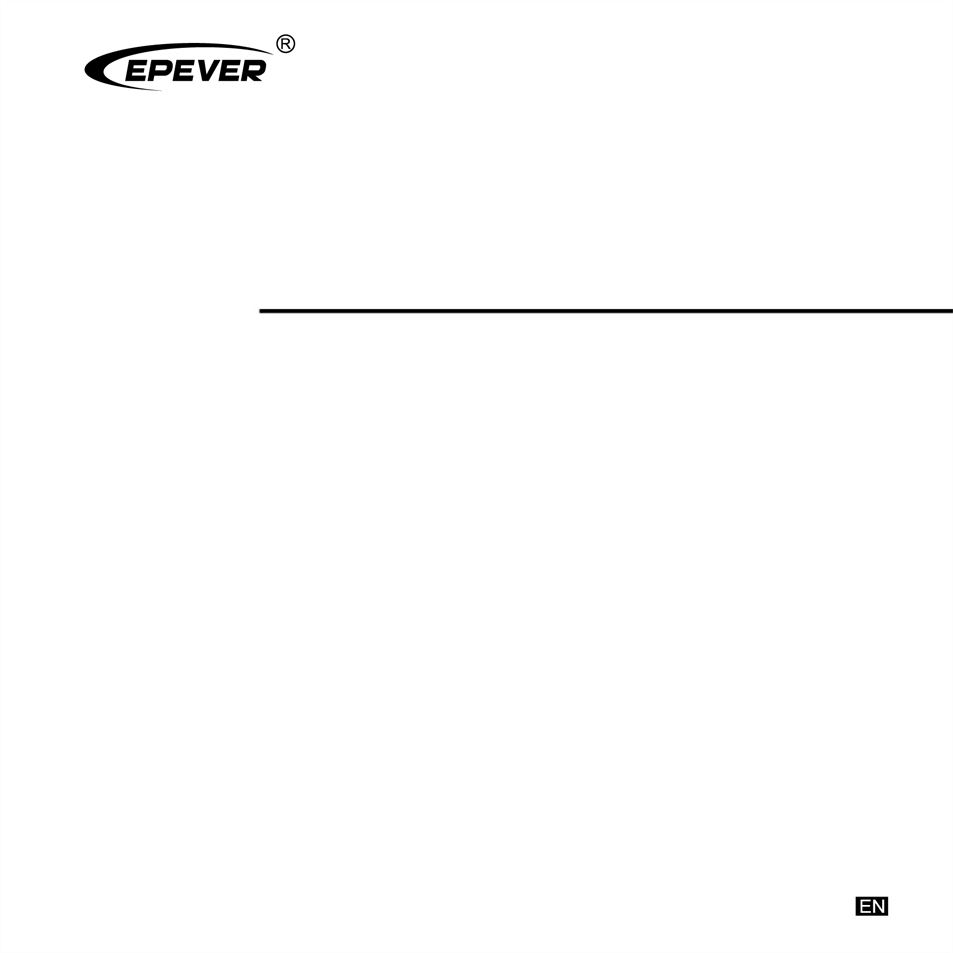 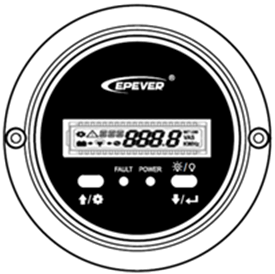 Contents1. Safety Instructions	12. Overview	23. Appearance	34. Installation Instructions	65. Button Instruction	76. Real-time Interface	87. Setting Interface	98. Error Codes	129. Specifications	1410. Dimension	151. Safety InstructionsThanks for selecting the MT series; please read this manual carefully before using the product.Please keep this manual for future reference.When you receive the product, check whether there is any damage that occurred in transportation. Contact the transportation company or our company in time for any problem.Please read this manual and safety information carefully before installing it.Keep the product away from rain, exposure, severe dust, vibration, corrosion, and intense electromagnetic interference.Please avoid water and other liquids enter into the product.There are no user-serviceable parts inside the product. Do not disassemble or attempt to repair it.2. OverviewMT92 is a new generation of remote meter based on the latest communication protocol and voltage technical standards of the controller. It displays the real-time parameters of the MSC-N series controllers on one screen. Supporting parameter configuration by the button operations, which makes the product suitable for different requirements.FeaturesDual interface design, friendly connect with different EPEVER devicesLCD screen, real-time dynamic display of system dataVisually error codes, timely notification of warnings and faultsLoad ON/OFF button to control the load output directlySimple installation and friendly operation interface3. AppearanceIn the real-time interface, long press  for 5 seconds to turn on/off the load 1; long press it again for 5 seconds to turn on/off the load 2.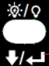 Definition of the controller terminal/remote terminal:Connect the MT92 with a controllerConnect the "controller terminal" of the MT92 and the RJ45 port of the controller through an RS485 communication cable (included accessory, model: CC-RJ45-3.18-150U).Connect the MT92 with an auxiliary moduleConnect the "remote terminal" of the MT92 and the auxiliary modules such as the Bluetooth module/wireless module/BMS through an adapter cable.4. Installation InstructionsSurface mounting installation is recommended.Step 1: Locate based on the installation size (91mm), and drill two screw holes (no smaller than 77x52mm).Step 2: Use two PWM3*10 screws to fix the remote meter.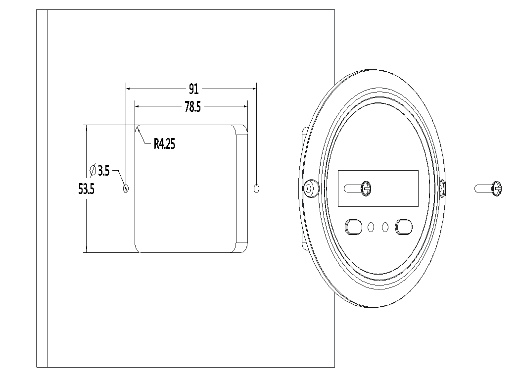 5. Button Instruction6. Real-time InterfaceThe below parameters will display in the real-time interface (that is, the default interface after the device is powered on). You can switch the parameters by click or .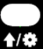 Note: means the load on,means the load off.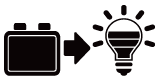 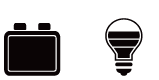 7. Setting InterfaceThe parameter configuration process is as follows.Step1: In the real-time interface, press for 2s to enter the setting interface.Step2: Click or  to select the parameter to be configured.Step3: Press for 2s to enter the configuration interface of the specified parameter; click or  to configure the parameter.Step4: Press  for 2s to confirm the configuration (the buzzer will beep once after the parameter is configured successfully.)Step5: Click +  to exit the current interface.Common parameters and configuration values are shown in the following table:8. Error Codes9. Specifications10. Dimension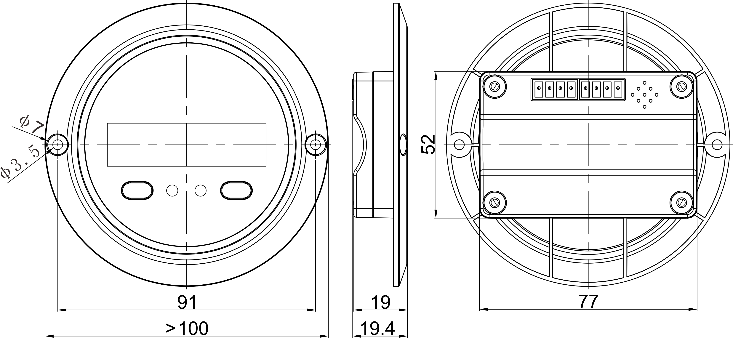 Any changes without prior notice! Version number: V1.1ButtonOperationInstruction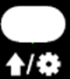 ClickMove upPress for 2sIn the real-time interface (that is, the default interface after the device is powered on), press it for 2s to enter the setting interface.In the setting interface, press it for 2s to enter the configuration interface of specific parameter.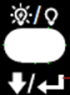 ClickMove downPress for 2sIn the real-time interface, press it to turn on/off the load output (default on, long press it for 5s to turn off the load output).In the setting interface, press it for 2s to confirm the parameter configuration. + ClickIn the setting interface, click them to exit the parameters configuration interface. + Press for 2sIn the real-time interface, press them for 2s to clear the faults.ParametersSymbolParametersSymbolPV voltage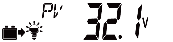 Load1 voltage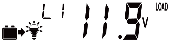 PV current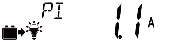 Load2 voltage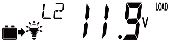 PV power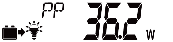 Load current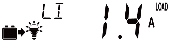 Battery voltage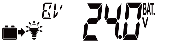 Load power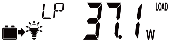 Battery current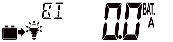 Device temperature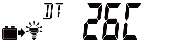 Battery temperature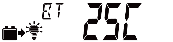 ----LCD DisplayParametersDefaultUser define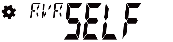 Rated voltage rankselfself(auto-recognition)/12V/24V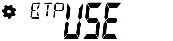 Battery typeAGMUSEAGMGELLFPLNC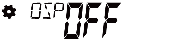 Output source priorityTurn off 10 minutes and turn on 5 minutesOFF/ turn off 10 minutes and turn on 5 minutes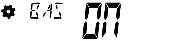 Buzzer alarm switchONON/OFF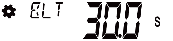 LCD backlight time30s30s/ 60s/ON solid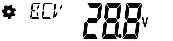 Boost charging voltageDefault according to the battery type, and it can be modified when the battery type is "USE."9~ 34V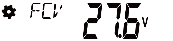 Float charging voltageDefault according to the battery type, and it can be modified when the battery type is "USE."9~ 34V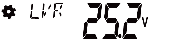 Low voltage reconnect voltageDefault according to the battery type, and it can be modified when the battery type is "USE."9~ 34V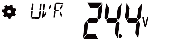 Under voltage warning reconnect voltageDefault according to the battery type, and it can be modified when the battery type is "USE."9~ 34V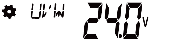 Under voltage warning voltageDefault according to the battery type, and it can be modified when the battery type is "USE."9~ 34V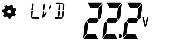 Low voltage disconnect voltageDefault according to the battery type, and it can be modified when the battery type is "USE."9~ 34V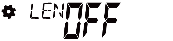 Lithium battery protection enable(stop charging and discharging the lithium battery when the temperature is too low)DisableEnable/disable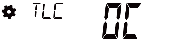 Low temperature prohibits charge temperature0℃10℃~(-40℃)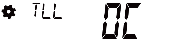 Low temperature prohibits discharge temperature0℃10℃~(-40℃)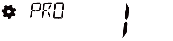 Lithium battery protocol type0Before the MT92 communicates with the BMS, please confirm with our technical support department whether the lithium battery protocol matches.Error codeFaultsBuzzerWorking indicator(Blue)Fault indicator(Red)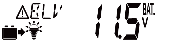 Battery low voltage--ON solidOFF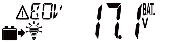 Battery over voltageFive beepsON solidON solid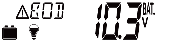 Battery over discharged--ON solidON solid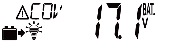 Cell over voltageFive beepsON solidON solid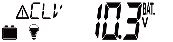 Cell low voltageFive beepsON solidON solid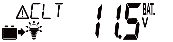 Cell low temperatureFive beepsON solidON solid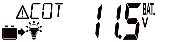 Cell over temperatureFive beepsON solidON solid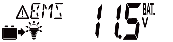 Other faults of the battery management systemFive beepsON solidON solid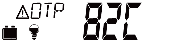 Heat sink over temperatureFive beepsON solidON solid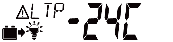 Battery low temperatureFive beepsON solidON solid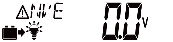 Nominal voltage errorFive beepsON solidON solid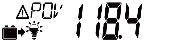 PV over voltageFive beepsON solidON solid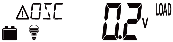 Output short circuitFive beepsON solidON solid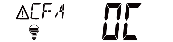 Communication fault alarmFive beepsON solidON solid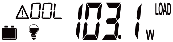 Output overloadFive beepsON solidON solidModelMT92Compatible productsMSC-N series controllersPower supply5VDCPower supply methodController communication port LCD visual angle12' clockLCD backlightYesInstallation methodSurface mounting installationSelf-consumption14mA/5V(no backlight)23mA/5V(backlight)Working temperature-20℃～+60℃Storage temperature-35℃～+70℃Dimensionφ100mm X 19.4mm(Diameter X Height)Mounting dimensionφ100mm X 50mm(Diameter X Height)Mounting hole sizeφ3.5mmNet Weight65g